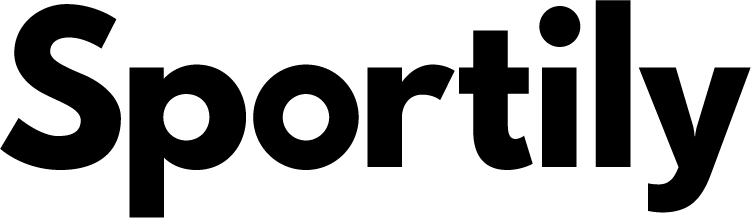 Application formThank you for considering a role with Sportily. If you have any questions about this form or our application process, please do not hesitate to contact us.Please complete all sections of this application form electronically and return as a Word document without converting to pdf. A Curriculum Vitae will not be accepted. All information provided in this form is covered by our HR Privacy Policy which is available on request and our HR Privacy Notice is included at the end of this form. 
Please email your completed form to joinus@sportily.org.ukSection one: Personal informationSection two: Employment historyPrevious Employment (Please list in chronological order)Please add additional rows if required.Section three: Education historyProfessional/practical/technical relevant qualifications or trainingPlease add additional rows if required.Further education (college or university)
Please give details of any qualifications obtainedPlease add additional rows if required.Principal secondary educationPlease add additional rows if required.Section four: Skills, Abilities, Knowledge & ExperienceSection five: ReferencesPlease provide names and addresses of two persons from whom Sportily may obtain both character and work experience references (one must be your present or most recent employer). Please obtain their permission. If you are applying for a post which requires unsupervised access to children/vulnerable adults, Sportily reserves the right to approach any past employer for a reference. Section six: Confidential DeclarationSection seven: DeclarationPlease read this carefully before signing this application.Section eight: Church of England Confidential Declaration Guidance and Privacy NoticeSportily is committed to safeguarding and promoting the welfare of children, young people and vulnerable adults. All Sportily appointments are made under the CofE safer recruitment framework. Therefore, this Confidential Declaration must be completed by all those wishing to work with children and/or adults experiencing, or at risk of abuse or neglect.  It applies to all roles who are to be in substantial contact with children and/or adults experiencing or at risk of abuse or neglect.If you answer yes to any question, please give details, on a separate sheet if necessary, giving the number of the question that you are answering.Our Privacy Notice explains how the information you supply in your Confidential Declaration is used and your rights with respect to that data as required by the General Data Protection Regulation 2016/679 (the ‘GDPR’) and the Data Protection Act 2018, (the ‘DPA 2018’).If you do not complete this form, or if you do not give true, accurate and complete information in response to the questions it contains, your appointment will not proceed.5 https://www.gov.uk/government/collections/dbs-filtering-guidance6 https://www.gov.uk/government/publications/dbs-home-based-positions-guide/home-based-position-definition-and-guidanceDeclarationI declare the above information (and that on any attached sheets) is true, accurate and complete to the best of my knowledge.I declare that I have disclosed on a separate sheet any additional information I have which could be considered relevant to the questions in this Confidential Declaration.Section nine: Monitoring sheet – Committed to equalitiesSportily is committed to recruiting and developing a workforce that reflects the communities we serve. It is vital that we monitor and analyse diversity information so that we can ensure that our processes are fair and transparent. Please help us in this commitment by answering the following questions, leaving blank any questions you would prefer not to answer. This information will be used to enable us to monitor our performance effectively, and for that purpose only.  This information will be treated in the strictest of confidence and will not be seen at any time by the selection panel.  This form will be detached from your application once received. Application Privacy NoticeAs part of any recruitment process, Sportily collects and processes personal data relating to applicants. Sportily is committed to being transparent about how it collects and uses that data and to meeting its data protection obligations.What information does Sportily collect?Through the application process Sportily collects a range of information about you. This includes:your name, address and contact details, including email address and telephone number;details of your qualifications, skills, experience and employment history;your current level of remuneration, including benefit entitlements;whether or not you have a disability for which Sportily needs to make reasonable adjustments during the recruitment process; andinformation about your entitlement to work in the UK.
Sportily may collect this information in a variety of ways. For example, data might be contained in application forms and supplementary paperwork, obtained from your passport or other identity documents, or collected through interviews.Sportily may also collect personal data about you from third parties, such as recruitment agencies, references supplied by former nominated referees and information from criminal records checks (e.g. from the Disclosure and Barring Service (DBS)), where this is relevant to role. Data will be stored in a range of different places, including on your application record, in HR management systems and on other IT systems (including email).Why does Sportily process personal data?Sportily needs to process data to take steps at your request prior to entering into a contract or agreement with you. It may also need to process your data to enter into a contract or agreement with you.In some cases, Sportily needs to process data to ensure that it is complying with its legal obligations. For example, it is required to check a successful employment applicant's eligibility to work in the UK before employment starts.Sportily has a legitimate interest in processing personal data during the recruitment process and for keeping records of the process. Processing data from applicants allows Sportily to manage the recruitment process, assess and confirm a candidate's suitability for the role and decide to whom to offer a role. Sportily may also need to process data from applicants to respond to and defend against legal claims.Sportily may process special categories of personal data, such as information about ethnic origin, sexual orientation or religion or belief, to monitor recruitment statistics. It may also collect information about whether or not applicants are disabled to make reasonable adjustments for candidates who have a disability. Sportily processes such information to carry out its obligations and exercise specific rights in relation to employment.For some roles, Sportily is obliged to seek information about criminal convictions and offences. Where Sportily seeks this information, it does so because it is necessary for it to carry out its obligations and exercise specific rights in relation to employment and volunteering.Sportily will not use your data for any purpose other than the recruitment exercise for which you have applied.Who has access to data?Your information may be shared internally for the purposes of the recruitment exercise. This may involve HR (including any contracted HR Consultants), interviewers involved in the recruitment process, and managers.Sportily will not share your data with third parties other than as part of a consensual process to obtain references for you, and with the Disclosure and Barring Service (DBS) to obtain necessary criminal records checks (where this is appropriate for the role).Sportily will not transfer your data outside the UK. However, where a requires study, employment, or a placement at another organization, it may be necessary for Sportily to transfer personal data to the external educational institution or employer, whether this is within the UK or abroad. This may require some data being sent outside the UK to countries which may have lower standards for the protection of personal data.How does Sportily protect data?Sportily takes the security of your data seriously. It has internal policies and controls in place to ensure that your data is not lost, accidentally destroyed, misused or disclosed, and is not accessed except by our employees, or consultants contracted on its behalf in the proper performance of their duties. For how long does Sportily keep data?If your application is unsuccessful, Sportily will hold your data on file for 6 months after the end of the relevant recruitment process. At the end of this period your data will be deleted or destroyed.If your application is successful, personal data gathered during the recruitment process will be transferred to your HR file and retained during your employment or volunteering with Sportily. The periods for which your data will be held will be provided to you in the HR Records Retention Policy.  Further information on how data is used in the course of employment is detailed in Sportily’ HR Privacy Notice. Your rightsAs a data subject, you have a number of rights. You can:access and obtain a copy of your data on request;require Sportily to change incorrect or incomplete data;require Sportily to delete or stop processing your data, for example where the data is no longer necessary for the purposes of processing; andobject to the processing of your data where Sportily is relying on its legitimate interests as the legal ground for processing.If you would like to exercise any of these rights, please contact the Chief Operating Officer at Sportily. 
If you believe that Sportily has not complied with your data protection rights, you can complain to the Information Commissioner.What if you do not provide personal data?You are under no statutory or contractual obligation to provide data to Sportily during the recruitment process. However, if you do not provide the information, Sportily may not be able to process your application properly or at all.Position applied for:Where did you hear about the vacancy?Surname:Title:Forenames (in full):Full address:Telephone:Email:Are you eligible for work in the UK?Are you eligible for work in the UK?Are you eligible for work in the UK?YES / NOYES / NOYES / NODo you possess a current full driving licence?Do you possess a current full driving licence?Do you possess a current full driving licence?YES / NOYES / NOYES / NODo you own a car?Do you own a car?Do you own a car?YES / NOYES / NOYES / NODetails of any license endorsements:Details of any license endorsements:Current Employment (or last employment if not currently employed)Current Employment (or last employment if not currently employed)Employer Name:Employer Address:Job Title:Brief outline of duties:Start Date:
(month/year)End Date:
(if applicable)Reason for leaving: 
(If no longer employed by this employer)Reason for leaving: 
(If no longer employed by this employer)Please state your contractual period of notice: Please state your contractual period of notice: Name and address of employer:Job title:Brief description of duties:Employment dates: 
(month, year)Reason for leaving:DatesQualification/trainingFromToOrganisation and qualificationName of schoolQualifications and detailsPlease detail here your reasons for applying for this post.You should include experience obtained in your present and past roles that would be relevant to this position and what skills, knowledge, and experience you would bring if appointed. Please give examples of how you meet the criteria set out in the Person Specification.First refereeSecond refereeName:Position:Full address:Telephone:Email:Relationship to applicant:May we approach this referee prior to interview?If the role you are applying for involves working with Children, young people and/or adults experiencing, or at risk of abuse or neglect - please complete the attached Church of England Confidential Declaration. 
Referring to the Job Pack if necessary, please tick the appropriate box:If the role you are applying for involves working with Children, young people and/or adults experiencing, or at risk of abuse or neglect - please complete the attached Church of England Confidential Declaration. 
Referring to the Job Pack if necessary, please tick the appropriate box:This role does require me to work with Children and/or vulnerable adults and I have therefore completed the Confidential Declaration in section eight.This role does not require me to work with children and/or adults experiencing, or at risk of abuse or neglect and I therefore do not need to the Confidential Declaration in section eight.(Please move to Section 9: Monitoring)I confirm that to the best of my knowledge and belief, the above information is complete and correct and that any untrue or misleading information will give Sportily the right to terminate any employment contract offered.I agree that Sportily reserves the right to ask relevant questions about an individuals’ health after an offer has been made, and only where appropriate will request a health assessment through occupational health.   Should further information be required and Sportily wishes to contact a doctor with a view to obtaining a medical report, the law requires them to inform the individual of this intention and obtain their permission prior to contacting their doctor.  Again, this is done through the diocesan occupational health provision.  Information Sportily receives will only be retained on a personnel file during an individuals’ tenure in post and will be only stored/processed in accordance with the Data Protection Act.I understand that Sportily has in place safer recruitment practices and I agree that where a role may require a criminal record check Sportily will apply to the Disclosure and Barring Service for the appropriate level of disclosure.  I understand that should a required disclosure not be satisfactory; any offer of employment may be withdrawn or employment terminated. I understand that under the terms of the Data Protection Act, the information provided on this form will be held in confidence and used for the purpose of recruitment and selection and HR administration/monitoring and no other purpose. 
A copy of our HR Privacy Notice is available on request.I understand that those working for Sportily have duties that may require them to represent or speak on behalf of the Church and may not be a member of or promote or solicit support for a party or organisation whose constitution, policy objectives or public statements are declared in writing by the House of Bishops to be incompatible with the Church of England's commitment to promoting racial equality. This explicitly includes the BNP.I confirm that to the best of my knowledge and belief, the above information is complete and correct and that any untrue or misleading information will give Sportily the right to terminate any employment contract offered.I agree that Sportily reserves the right to ask relevant questions about an individuals’ health after an offer has been made, and only where appropriate will request a health assessment through occupational health.   Should further information be required and Sportily wishes to contact a doctor with a view to obtaining a medical report, the law requires them to inform the individual of this intention and obtain their permission prior to contacting their doctor.  Again, this is done through the diocesan occupational health provision.  Information Sportily receives will only be retained on a personnel file during an individuals’ tenure in post and will be only stored/processed in accordance with the Data Protection Act.I understand that Sportily has in place safer recruitment practices and I agree that where a role may require a criminal record check Sportily will apply to the Disclosure and Barring Service for the appropriate level of disclosure.  I understand that should a required disclosure not be satisfactory; any offer of employment may be withdrawn or employment terminated. I understand that under the terms of the Data Protection Act, the information provided on this form will be held in confidence and used for the purpose of recruitment and selection and HR administration/monitoring and no other purpose. 
A copy of our HR Privacy Notice is available on request.I understand that those working for Sportily have duties that may require them to represent or speak on behalf of the Church and may not be a member of or promote or solicit support for a party or organisation whose constitution, policy objectives or public statements are declared in writing by the House of Bishops to be incompatible with the Church of England's commitment to promoting racial equality. This explicitly includes the BNP.Please confirm that you are able to comply with this:YES / NOTyped name as signature:Date:1Have you ever been convicted of or charged with a criminal offence or been bound over to keep the peace that has not been filtered in accordance with the DBS filtering rules? (Include both ‘spent’ and ‘unspent’ convictions)YES / NO2Have you ever received a caution, reprimand or warning from the police that has not been filtered in accordance with the DBS filtering rules?YES / NONotes applicable to questions 1 and 2: Declare all convictions, cautions, warnings, and reprimands etc. that are not subject to the DBS filtering rules. Please also provide details of the circumstances and/or reasons that led to the offence(s).Broadly, where your position / role involves substantial contact with children and / or adults experiencing, or at risk of abuse or neglect (i.e. where you are eligible for an enhanced criminal records check) you will be expected to declare all convictions and / or cautions etc., even if they are ‘spent’ provided they have not been filtered by the DBS filtering rules.Convictions, cautions etc. and the equivalent obtained abroad must be declared as well as those received in the UK.
If you are unsure of how to respond to any of the above please seek advice from an appropriate independent representative (e.g. your solicitor) because any failure to disclose relevant convictions, cautions etc. could result in the withdrawal of approval to work with children and / or adults experiencing, or at risk of abuse or neglect. Although it is important to note that the existence of a conviction, caution etc. will not necessarily bar you from working with vulnerable groups unless it will place such groups at risk.3Are you at present (or have you ever been) under investigation by the police or an employer or the Church or other organisation for which you worked for any offence / misconduct? YES / NO4Are you or have you ever been prohibited and / or barred from work with children and/or vulnerable adults?YES / NOPlease note that you only need to mention if you have been placed on the DBS Barred List with regard to children and/or vulnerable adults if you will be taking up a position that involves engaging in “regulated activity” with children and/or vulnerable adults.  If you are unsure whether the position involves “regulated activity” please contact the appointing organisation/person.5Has a court ever made a finding of fact in relation to you, that you have ill-treated, neglected or otherwise caused harm to a child and / or vulnerable adult, or has any court made an order against you on the basis of any finding or allegation that any child and / or vulnerable adult was at risk of ill-treatment, neglect or other significant harm from you?YES / NO6Has your conduct ever caused or been likely to cause ill-treatment, neglect or other harm to a child and /or vulnerable adult, and/or put a child or vulnerable adult at risk of ill-treatment, neglect or other harm?YES / NONote: if you have answered ‘yes’ to any of the questions above, please provide details.7To your knowledge, has there ever been an allegation made against you (whether substantiated or not) that your conduct has amounted to or resulted in ill-treatment, neglect or other harm to a child and/or vulnerable adult, or putting a child or vulnerable adult at risk of ill-treatment, neglect or other harm?YES / NO8Have you ever had any allegation made against you, which has been reported/referred to, and investigated by the Police/Social Services/Social Work Department (Children or Adult’s Social Care)?YES / NONote: If you reply yes to questions 7 and/or 8, please give details, which may include the date(s) and nature of the allegation, and whether you were dismissed, disciplined, moved to other work or resigned from any paid or voluntary work as a result.Please declare any complaints or allegations made against you, however long ago (including Domestic Abuse).  Checks will be made with the relevant authorities.9Has a child in your care or for whom you have or had parental responsibility ever been removed from your care, placed by you in care, subject to child protection planning, subject to a care order, a supervision order, a child assessment order or an emergency protection order under the Children Act 1989, or a similar order under any other legislation?YES / NO10Has a child in your care or for whom you have or had parental responsibility ever been in the care of the local authority, or been accommodated by the local authority?YES / NO11If you are working from home with children, is there anyone who is 16 years of age or over living or employed in your household who has ever been charged with, cautioned or convicted in relation to any criminal offence not subject to DBS filtering rules5; or is that person at present the subject of a criminal investigation/pending prosecution?YES / NO / Not ApplicableNote: If yes, please give details including the nature of the offence(s) and the dates. Please give any further details, such as the reasons or circumstances, which led to the offence(s).Note applicable to Q11: You are only required to answer this if you work from home with children. The DBS define home based working as where the applicant for the DBS check carries out some or all of his or her work with children or adults from the place where the applicant live6. Please inform relevant members of your household that you have included their details on this form (if applicable) and provide them a copy of the Privacy Notice.Typed name as signature:Address:Date:Note: All these matters shall be checked with the relevant authoritiesBefore an appointment can be made applicants who will have substantial contact with children and/or adults experiencing, or at risk of abuse or neglect in their roles will require an enhanced criminal record check (with or without a barred list check (as appropriate)) from the Disclosure and Barring Service. All information declared on this form will be carefully assessed within the appointment process to decide whether it is relevant to the post applied for and will only be used for the purpose of safeguarding children, young people and / or adults experiencing, or at risk of abuse or neglect.Please note that the existence of a criminal record will not necessarily prevent a person from being appointed, it is only if the nature of any matters revealed may be considered to place a child and / or an adult experiencing, or at risk of abuse or neglect at risk.Gender Gender FemaleFemaleFemaleMaleMaleMaleOther or non-binaryOther or non-binaryOther or non-binaryOther or non-binaryAge17 and under:17 and under:18-24:18-24:18-24:25-34:25-34:35-44:45-54:45-54:55-64:55-64:55-64:65-74:65-74:75 and over:Ethnic identityPlease specify how you would describe your national identity and the ethnic group you see yourself as belonging to.Ethnic identityPlease specify how you would describe your national identity and the ethnic group you see yourself as belonging to.Ethnic identityPlease specify how you would describe your national identity and the ethnic group you see yourself as belonging to.Ethnic identityPlease specify how you would describe your national identity and the ethnic group you see yourself as belonging to.Ethnic identityPlease specify how you would describe your national identity and the ethnic group you see yourself as belonging to.Black/Black British – AfricanWhite – BritishBlack/Black British – CaribbeanWhite – IrishBlack/Black British – OtherWhite – OtherAsian/British Asian - BangladeshiMixed heritageAsian/British Asian - ChineseGypsy/Traveller/RomaAsian/British Asian - IndianArab/British ArabAsian/British Asian - PakistaniOther background (please specify)Asian/British Asian - OtherIf other background, please specify:Religion/beliefReligion/beliefReligion/beliefSexual orientationSexual orientationSexual orientationHow would you describe your religion/belief?How would you describe your religion/belief?How would you describe your religion/belief?How would you describe your sexual orientation?How would you describe your sexual orientation?How would you describe your sexual orientation?CChristianHHeterosexualBBuddhistGGay/lesbianHHinduBBisexualJJewishOOther/self describeMMuslimRWould rather not stateSSikhDisabilitiesDisabilitiesDisabilitiesOOther religion or beliefDisabilitiesDisabilitiesDisabilitiesNNoneThe Equality Act 2010 defines disability as ‘a physical or mental impairment which has a substantial & long term effect on a person’s ability to carry out normal day to day activities’.The Equality Act 2010 defines disability as ‘a physical or mental impairment which has a substantial & long term effect on a person’s ability to carry out normal day to day activities’.The Equality Act 2010 defines disability as ‘a physical or mental impairment which has a substantial & long term effect on a person’s ability to carry out normal day to day activities’.UDon’t know/not sureThe Equality Act 2010 defines disability as ‘a physical or mental impairment which has a substantial & long term effect on a person’s ability to carry out normal day to day activities’.The Equality Act 2010 defines disability as ‘a physical or mental impairment which has a substantial & long term effect on a person’s ability to carry out normal day to day activities’.The Equality Act 2010 defines disability as ‘a physical or mental impairment which has a substantial & long term effect on a person’s ability to carry out normal day to day activities’.RWould rather not stateThe Equality Act 2010 defines disability as ‘a physical or mental impairment which has a substantial & long term effect on a person’s ability to carry out normal day to day activities’.The Equality Act 2010 defines disability as ‘a physical or mental impairment which has a substantial & long term effect on a person’s ability to carry out normal day to day activities’.The Equality Act 2010 defines disability as ‘a physical or mental impairment which has a substantial & long term effect on a person’s ability to carry out normal day to day activities’.Socio economic backgroundSocio economic backgroundSocio economic backgroundDo you consider yourself to have a physical disability?Do you consider yourself to have a physical disability?Do you consider yourself to have a physical disability?Socio economic backgroundSocio economic backgroundSocio economic backgroundDo you consider yourself to have a physical disability?Do you consider yourself to have a physical disability?Do you consider yourself to have a physical disability?Compared to people in general, would you describe yourself as coming from a lower socio-economic background?Compared to people in general, would you describe yourself as coming from a lower socio-economic background?Compared to people in general, would you describe yourself as coming from a lower socio-economic background?YesYesCompared to people in general, would you describe yourself as coming from a lower socio-economic background?Compared to people in general, would you describe yourself as coming from a lower socio-economic background?Compared to people in general, would you describe yourself as coming from a lower socio-economic background?NoNoCompared to people in general, would you describe yourself as coming from a lower socio-economic background?Compared to people in general, would you describe yourself as coming from a lower socio-economic background?Compared to people in general, would you describe yourself as coming from a lower socio-economic background?Do you consider yourself to have an intellectual disability?Do you consider yourself to have an intellectual disability?Do you consider yourself to have an intellectual disability?YesYesDo you consider yourself to have an intellectual disability?Do you consider yourself to have an intellectual disability?Do you consider yourself to have an intellectual disability?NoNoYesYesDon’t knowDon’t knowNoNo